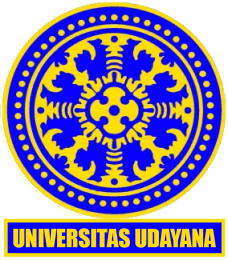 Evaluasi Seminar Proposal PenelitianEvaluasi Anggota Dewan Seminar Praktek Kerja Lapangan1.  Ketua Penguji (Pembimbing I)	: 	2.  Anggota Penguji  (Pembimbing II)	:	3.  Anggota Penguji  (Penguji I )	:		4.	Anggota Penguji  (Penguji II)	:			5.	Anggota Penguji  (Penguji III)	:				6.  Nama Mahasiswa		:		7.  Nomor Induk Mahasiswa		:	8.  Program Studi		:	9.  Judul Proposal 		:	10.  Hari/Tanggal	:	Catatan: Layak Dilanjutkan/Layak Dilanjutkan dengan Revisi/Tidak Layak DilanjutkanDenpasar,…………………	Nama	Ketua PengujiKeterangan :*)  Semua titik-titik diisi dengan cara diketik Evaluasi Seminar Proposal PenelitianEvaluasi Anggota Dewan Seminar Praktek Kerja Lapangan1.  Ketua Penguji (Pembimbing I)	: 	2.  Anggota Penguji  (Pembimbing II)	:	3.  Anggota Penguji  (Penguji I )	:		4.	Anggota Penguji  (Penguji II)	:			5.	Anggota Penguji  (Penguji III)	:				6.  Nama Mahasiswa		:		7.  Nomor Induk Mahasiswa		:	8.  Program Studi		:	9.  Judul Proposal 		:	10.  Hari/Tanggal	:	Catatan: Layak Dilanjutkan/Layak Dilanjutkan dengan Revisi/Tidak Layak DilanjutkanDenpasar,…………………	Nama	Anggota Penguji I Keterangan :*)  Semua titik-titik diisi dengan cara diketik Evaluasi Seminar Proposal PenelitianEvaluasi Anggota Dewan Seminar Praktek Kerja Lapangan1.  Ketua Penguji (Pembimbing I)	: 	2.  Anggota Penguji  (Pembimbing II)	:	3.  Anggota Penguji  (Penguji I )	:		4.	Anggota Penguji  (Penguji II)	:			5.	Anggota Penguji  (Penguji III)	:				6.  Nama Mahasiswa		:		7.  Nomor Induk Mahasiswa		:	8.  Program Studi		:	9.  Judul Proposal 		:	10.  Hari/Tanggal	:	Catatan: Layak Dilanjutkan/Layak Dilanjutkan dengan Revisi/Tidak Layak DilanjutkanDenpasar,…………………	Nama	Anggota Penguji IIKeterangan :*)  Semua titik-titik diisi dengan cara diketik Evaluasi Seminar Proposal PenelitianEvaluasi Anggota Dewan Seminar Praktek Kerja Lapangan1.  Ketua Penguji (Pembimbing I)	: 	2.  Anggota Penguji  (Pembimbing II)	:	3.  Anggota Penguji  (Penguji I )	:		4.	Anggota Penguji  (Penguji II)	:			5.	Anggota Penguji  (Penguji III)	:				6.  Nama Mahasiswa		:		7.  Nomor Induk Mahasiswa		:	8.  Program Studi		:	9.  Judul Proposal 		:	10.  Hari/Tanggal	:	Catatan: Layak Dilanjutkan/Layak Dilanjutkan dengan Revisi/Tidak Layak DilanjutkanDenpasar,…………………	Nama	Anggota Penguji IIIKeterangan :*)  Semua titik-titik diisi dengan cara diketik Evaluasi Seminar Proposal PenelitianEvaluasi Anggota Dewan Seminar Praktek Kerja Lapangan1.  Ketua Penguji (Pembimbing I)	: 	2.  Anggota Penguji  (Pembimbing II)	:	3.  Anggota Penguji  (Penguji I )	:		4.	Anggota Penguji  (Penguji II)	:			5.	Anggota Penguji  (Penguji III)	:				6.  Nama Mahasiswa		:		7.  Nomor Induk Mahasiswa		:	8.  Program Studi		:	9.  Judul Proposal 		:	10.  Hari/Tanggal	:	Catatan: Layak Dilanjutkan/Layak Dilanjutkan dengan Revisi/Tidak Layak DilanjutkanDenpasar,…………………	Nama	Anggota Penguji IVKeterangan :*)  Semua titik-titik diisi dengan cara diketik Kriteria Proposal Penelitian KuantitatifKriteria Proposal Penelitian KualitatifAda pada ranah keilmuan pada Program Studi yang bersangkutan.Signifikansi/pentingnya suatu masalah dari segi risetKeterkaitan antara latar belakang dan rumusan masalah Kejelasan rumusan masalah Penggunaan teoriPemahaman teori dan operasionalisasi konsepHipotesaMetodelogiEjaan, tata bahasa, dan pilihan kataPenataan kalimat dan paragrap Penggunaan style kutipan yang mencakup kutipan in-text (body text) maupun daftar pustaka.Penguasaan MateriAda pada ranah keilmuan pada Program Studi yang bersangkutanSignifikansi/pentingnya suatu masalah dari segi risetKeterkaitan antara latar belakang dan rumusan masalahKejelasan rumusan masalah Relevansi penggunaan teori dan  konsepMetodelogiEjaan, tata bahasa, dan pilihan kataPenataan kalimat dan paragrap Penggunaan style kutipan yang mencakup kutipan in-text (body text) maupun daftar pustaka.Penguasaan materiKriteria Proposal Penelitian KuantitatifKriteria Proposal Penelitian KualitatifAda pada ranah keilmuan pada Program Studi yang bersangkutan.Signifikansi/pentingnya suatu masalah dari segi risetKeterkaitan antara latar belakang dan rumusan masalah Kejelasan rumusan masalah Penggunaan teoriPemahaman teori dan operasionalisasi konsepHipotesaMetodelogiEjaan, tata bahasa, dan pilihan kataPenataan kalimat dan paragrap Penggunaan style kutipan yang mencakup kutipan in-text (body text) maupun daftar pustaka.Penguasaan MateriAda pada ranah keilmuan pada Program Studi yang bersangkutanSignifikansi/pentingnya suatu masalah dari segi risetKeterkaitan antara latar belakang dan rumusan masalahKejelasan rumusan masalah Relevansi penggunaan teori dan  konsepMetodelogiEjaan, tata bahasa, dan pilihan kataPenataan kalimat dan paragrap Penggunaan style kutipan yang mencakup kutipan in-text (body text) maupun daftar pustaka.Penguasaan materiKriteria Proposal Penelitian KuantitatifKriteria Proposal Penelitian KualitatifAda pada ranah keilmuan pada Program Studi yang bersangkutan.Signifikansi/pentingnya suatu masalah dari segi risetKeterkaitan antara latar belakang dan rumusan masalah Kejelasan rumusan masalah Penggunaan teoriPemahaman teori dan operasionalisasi konsepHipotesaMetodelogiEjaan, tata bahasa, dan pilihan kataPenataan kalimat dan paragrap Penggunaan style kutipan yang mencakup kutipan in-text (body text) maupun daftar pustaka.Penguasaan MateriAda pada ranah keilmuan pada Program Studi yang bersangkutanSignifikansi/pentingnya suatu masalah dari segi risetKeterkaitan antara latar belakang dan rumusan masalahKejelasan rumusan masalah Relevansi penggunaan teori dan  konsepMetodelogiEjaan, tata bahasa, dan pilihan kataPenataan kalimat dan paragrap Penggunaan style kutipan yang mencakup kutipan in-text (body text) maupun daftar pustaka.Penguasaan materiKriteria Proposal Penelitian KuantitatifKriteria Proposal Penelitian KualitatifAda pada ranah keilmuan pada Program Studi yang bersangkutan.Signifikansi/pentingnya suatu masalah dari segi risetKeterkaitan antara latar belakang dan rumusan masalah Kejelasan rumusan masalah Penggunaan teoriPemahaman teori dan operasionalisasi konsepHipotesaMetodelogiEjaan, tata bahasa, dan pilihan kataPenataan kalimat dan paragrap Penggunaan style kutipan yang mencakup kutipan in-text (body text) maupun daftar pustaka.Penguasaan MateriAda pada ranah keilmuan pada Program Studi yang bersangkutanSignifikansi/pentingnya suatu masalah dari segi risetKeterkaitan antara latar belakang dan rumusan masalahKejelasan rumusan masalah Relevansi penggunaan teori dan  konsepMetodelogiEjaan, tata bahasa, dan pilihan kataPenataan kalimat dan paragrap Penggunaan style kutipan yang mencakup kutipan in-text (body text) maupun daftar pustaka.Penguasaan materiKriteria Proposal Penelitian KuantitatifKriteria Proposal Penelitian KualitatifAda pada ranah keilmuan pada Program Studi yang bersangkutan.Signifikansi/pentingnya suatu masalah dari segi risetKeterkaitan antara latar belakang dan rumusan masalah Kejelasan rumusan masalah Penggunaan teoriPemahaman teori dan operasionalisasi konsepHipotesaMetodelogiEjaan, tata bahasa, dan pilihan kataPenataan kalimat dan paragrap Penggunaan style kutipan yang mencakup kutipan in-text (body text) maupun daftar pustaka.Penguasaan MateriAda pada ranah keilmuan pada Program Studi yang bersangkutanSignifikansi/pentingnya suatu masalah dari segi risetKeterkaitan antara latar belakang dan rumusan masalahKejelasan rumusan masalah Relevansi penggunaan teori dan  konsepMetodelogiEjaan, tata bahasa, dan pilihan kataPenataan kalimat dan paragrap Penggunaan style kutipan yang mencakup kutipan in-text (body text) maupun daftar pustaka.Penguasaan materi